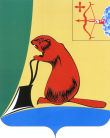 АДМИНИСТРАЦИЯ ТУЖИНСКОГО МУНИЦИПАЛЬНОГО РАЙОНАКИРОВСКОЙ ОБЛАСТИПОСТАНОВЛЕНИЕ15.07.2015                                                                                              №  272пгт ТужаОб утверждении  Порядка разработки и корректировки прогноза социально-экономического развития Тужинского муниципального района на долгосрочный и среднесрочный период	В целях реализации  Федерального закона от 28.06.2014 № 172-ФЗ «О стратегическом планировании в Российской Федерации» и отдельных положений бюджетного кодекса Российской Федерации, во исполнение распоряжения администрации Тужинского муниципального района от 09.12.2014 № 97 «О плане подготовки документов стратегического планирования ( «дорожной карте») в Тужинском муниципальном районе, предусмотренных Федеральным законом от 28.06.2014 №172-ФЗ «О стратегическом планировании в Российской Федерации» и отдельными положениями Бюджетного кодекса Российской Федерации» администрация Тужинского муниципального района ПОСТАНОВЛЯЕТ: 	1. Утвердить Порядок разработки и корректировки прогноза социально-экономического развития Тужинского муниципального района на долгосрочный и среднесрочный период согласно приложению.	2. Определить отдел по экономике и прогнозированию администрации Тужинского муниципального района  уполномоченным органом, осуществляющим функции по  разработке прогноза социально-экономического развития на долгосрочный и среднесрочный период.	3.Структурным подразделениям администрации Тужинского муниципального района, муниципальным учреждениям и предприятиям Тужинского муниципального района,  обеспечить предоставление  в  уполномоченный орган необходимой информации для разработки прогноза социально-экономического развития на долгосрочный и среднесрочный период.	4. Рекомендовать администрациям  городского и сельских поселений Тужинского муниципального района, руководителям организаций всех организационно- правовых форм собственности, расположенных на территории Тужинского муниципального района, предоставлять в уполномоченный орган информацию необходимую для разработки прогноза социально-экономического развития на долгосрочный и среднесрочный период.	5. Контроль за выполнением настоящего распоряжения возложить на заместителя главы  администрации Тужинского муниципального района по жизнеобеспечению Бледных Л.В.Глава администрации Тужинского муниципального района	    Е.В. ВидякинаПРИЛОЖЕНИЕУТВЕРЖДЕНпостановлением администрацииТужинского муниципальногорайона от 15.07.2015  №  272Порядок разработки и корректировки прогноза социально-экономического развития Тужинского муниципального района на долгосрочный и среднесрочный период1. Общие положения 	1.1.Настоящий Порядок  разработки и корректировки прогноза социально-экономического развития Тужинского муниципального района на долгосрочный и среднесрочный  период  (далее - Порядок) определяет вопросы взаимодействия структурных подразделений администрации Тужинского муниципального района, администраций  городского и сельских поселений Тужинского района, организаций всех организационно- правовых форм собственности, расположенных на территории Тужинского муниципального района, в процессе разработки и корректировки прогноза социально-экономического развития Тужинского муниципального района на долгосрочный и среднесрочный период  (далее -  Прогноз) . 	1.2. Разработка Прогноза осуществляется в  соответствии с Бюджетным Кодексом Российской Федерации , информационными и методическими материалами Министерства экономического развития Россий​ской Федерации, методическими рекомендациями по разработке показателей прогнозов социально-экономического развития муниципальных районов и городских округов Кировской области и заполнению формы 2п-мун, утвержденными  распоряжением департамента экономического развития Кировской области от                  31.03.2015 № 32.Требования к документам по прогнозу	2.1. Прогноз социально-экономического развития муниципального Тужинского района (далее - муниципального образования) – это документ стратегического планирования, содержащий систему научно обоснованных представлений о направлениях и об ожидаемых результатах социально-экономического развития муниципального образования на среднесрочный или долгосрочный период. Прогнозы социально-экономического развития муниципального образования должны быть согласованы с приоритетами и целями социально-экономического развития Российской Федерации и Кировской области, а также учитывать влияние местных особенностей на социально-экономическое развитие соответствующих территорий.		2.1.1 Прогноз социально-экономического развития муниципального образования на долгосрочный периодПрогнозы социально-экономического развития муниципальных образований на долгосрочный период разрабатываются администрацией муниципального образования и представляются в департамент экономического развития Кировской области по типовой форме в соответствии с устанавливаемыми сроками. Прогноз социально-экономического развития муниципального образования на долгосрочный период разрабатывается в двух вариантах, которые определяются в соответствии со сценарными условиями социально-экономического развития Российской Федерации на долгосрочный период.		2.1.2. Прогноз социально-экономического развития муниципального образования на среднесрочный периодПрогнозы социально-экономического развития муниципальных образований на среднесрочный период разрабатываются ежегодно и представляются в департамент экономического развития Кировской области по форме 2п-мун в соответствии с устанавливаемыми сроками. Прогноз социально-экономического развития муниципального образования на среднесрочный период разрабатывается в двух вариантах, которые определяются в соответствии со сценарными условиями социально-экономического развития Российской Федерации на среднесрочный период.	2.1.3.Прогноз социально-экономического развития Тужинского муниципального района включает в себя прогнозы социально-экономического развития поселений. 3.  Разделы прогноза 		Прогноз социально-экономического развития Тужинского муниципального            района на долгосрочный и среднесрочный  период –это показатели социально-экономического развития муниципального образования, приведенные в форме 2п-мун, включающей следующие разделы:«Административно-территориальное устройство»;«Демографические показатели»;«Общеэкономические показатели»;«Промышленность»;«Сельское хозяйство»;«Малое и среднее предпринимательство»;«Инвестиции»;«Основные фонды»;« Финансы»;   «Строительство»;«Внешнеэкономическая деятельность»;«Потребительский рынок»;«Денежные доходы и расходы населения»;«Баланс трудовых ресурсов»;«Труд»;«Жилищно-коммунальное хозяйство ».4.  Взаимодействие участников процесса разработки прогноза.4.1. Отдел по экономике и прогнозированию администрации Тужинского муниципального района:	4.1.1.организует разработку прогноза, руководствуясь нормативными правовыми актами Правительства Российской Федерации, информационными и методическими материалами Министерства экономического развития Россий-​ской Федерации, департамента экономического развития Кировской области, настоящим Порядком.	4.1.2.запрашивает в пределах своих полномочий необходимую для раз​работки и корректировки прогноза информацию у следующих отделов администрации и организа​ций (далее - контрагенты):-отдела жизнеобеспечения администрации района;- отдела социальных отношений администрации района,- управления сельского хозяйства администрации района;- финансового управления администрации района; - КОГКУ  «Центр занятости населения Тужинского района»- организаций всех организационно- правовых форм собственности расположенных на территории Тужинского муниципального района. 	4.1.3.Доводит до контрагентов организационно-методические материалы, необходимые для подготовки прогноза.	4.1.4.Осуществляет методическое руководство и координацию деятель​ности по расчёту прогнозируемых показателей прогноза	4.1.5.Проводит экспертизу информационно-аналитических материалов по прогнозу, представленных контрагентами, включающую следующие действия:-проверку соответствия отчётных данных, представленных контрагентами, данным официального статистического учёта;-проверку правильности проведения расчётов показателей;-сопоставление представленных контрагентами прогнозных значений показателей со сложившимися тенденциями социально-экономического разви​тия Тужинского муниципального района;-анализ пояснительных записок с точки зрения достаточности и обосно​ванности прогнозируемых тенденций социально-экономического развития Тужинского муниципального районаСрок экспертизы информационно-аналитических материалов по прогно​зу, представленных контрагентами, не должен превышать пяти рабочих дней со дня, следующего за днём их получения отделом по экономике и прогнозированию администрации Тужинского муниципального района:	4.1.6.В ходе экспертизы представленных контрагентами информационно- аналитических материалов по прогнозу принимает одно из следующих решений:-о возврате представленных информационно-аналитических материалов по прогнозу контрагентам для уточнения и корректировки;-о направлении контрагентам запроса о представлении дополнительной информации или разъяснений по представленным информационно-аналитическим материалам по прогнозу;-об использовании представленных информационно-аналитических мате​риалов по прогнозу для заполнения сводных форм пока​зателей и подготовки пояснительной записки к ним.Решение о возврате представленных информационно-аналитических ма​териалов по прогнозу контрагентам для доработки принимается отделом по экономике и прогнозированию администрации Тужинского муниципального района: по следующим основаниям:-несоответствие отчётных данных, представленных контрагентами, дан​ным официального статистического учёта;-установление наличия арифметических ошибок при проведении расчётов показателей;-отсутствие пояснительных записок.	4.2. Отделы администрации Тужинского муниципального района, участвующие в разработке прогноза:	4.2.1.осуществляют комплексный анализ тенденций развития курируе​мых направлений деятельности, дают количественную и качественную оценку значений показателей прогноза и параметров их изменения в текущем году, указывают причины и факторы происходящих изменений.	4.2.2.запрашивают в пределах своих полномочий у территориальных ор​ганов федеральных органов исполнительной власти, коммерческих организаций, осу​ществляющих свою деятельность на территории Тужинского муниципального района данные, необходимые для разработки показателей прогноза .	4.2.3. проводят прогнозирование отдельных показателей и свод разделов прогноза и представляют информацию по запрашиваемой форме с пояснительной запис​кой в сроки, установленные отделом по экономике и прогнозированию администрации Тужинского муниципального района. 	4.2.4.Осуществляют при необходимости корректировку представленных показателей прогноза после проведения отделом по экономике и прогнозированию администрации Тужинского муниципального района их анализа в целях определения сбалансированности всего прогноза.	4.3.Сроки представления в отделом по экономике и прогнозированию администрации Тужинского муниципального района скорректированных информационно-аналитических материалов по прогнозу не должны превышать трёх рабочих дней со дня возврата материалов, требующих доработки.4.4 Отдел по экономике и прогнозированию администрации Тужинского муниципального района обобщает инфор​мационно-аналитические материалы по прогнозу и с пояснительной запиской представляет их в департамент экономического развития Кировской области в установлен​ные  им сроки.